                   NORTHERN UNIVERSITY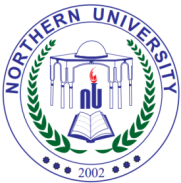                                     NOWSHERA                       Convocation – 2018                                           REGISTRATION FORM PERSONAL DETAILS:Name ( IN BLOCK LETTERS) __________________________________________________________Father’s Name ________________________________________________________________________Ph: No. (Landline) _______________Cell No. _______________ CNIC No._______________________Mailing Address ____________________________________________________________________________________________________________________________________________________________ACADEMIC DETAILS:Title of the Degree __________________________________ Discipline__________________________Registration No. ________________________________  Session _______________________________Fee Receipt No. _____________________ Dated _________________Bank_______________________Height: _______________    Mark the Convocation Gown’s Size:  Small    Medium    LargeNote: Please enclose the following documents:Final Transcript                    ii.   Copy of CNIC                  iii.  Copy of Degree, if issuedTwo Colored Photographs    v.    Receipt of Rs.______                                                                                                    Signature of the Applicant                                   NORTHERN UNIVERSITY- NOWSHERA                                         CONVOCATION – 2018                                             Registration SlipName ________________________________________________________________________Father’s Name ______________________________ Registration No. _____________________Title of Degree ________________________________Discipline ________________________ Session _____________________________CNIC No __________________________________Note: Entry to the Convocation Venue shall only be allowed through this slip. No mobile set or any other electronic accessories are allowed inside the Convocation Venue.   Mailing Address:                                                                                           Controller of ExaminationsNorthern University, Hakimabad, Nowshera                                                         Northern University